Subject Line: 5 Misconceptions About Trust Deed Investments – Ignite Funding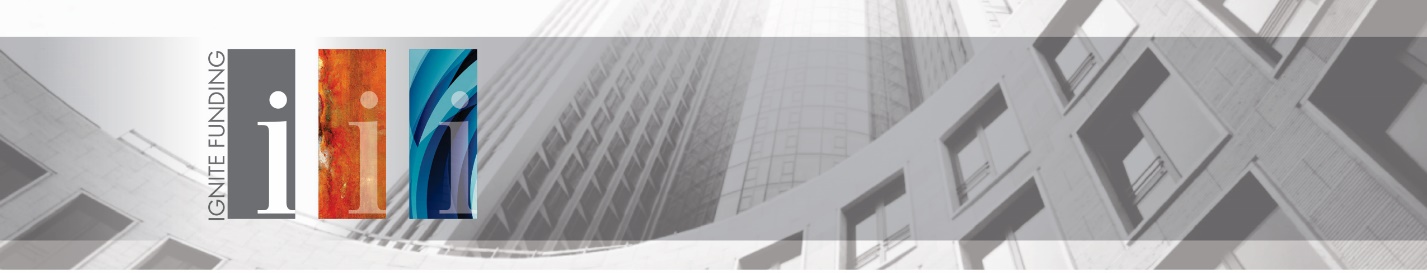 Hello {recipient.firstname},Have you been searching for a new investment that provides you double-digit returns through real estate? What if we told you we had an investment that not only provided you passive fixed income that was also collateralized? If you have made it this far into the email than you are in luck! At Ignite Funding investors are able to diversify their real estate portfolios across the Western U.S., like Arizona, where we are seeing strong market drivers and exponential growth; across various borrowers with long-term, established relationships with Ignite Funding; and beyond residential development with opportunities in commercial and industrial development projects as well.Trust Deed Investment Benefits:10% to 12% annualized returnsPassive, fixed incomeCollateralized by real propertyAlways serviced in-house from start to finishAt Ignite Funding, we understand that there are many misconceptions about Trust Deed investing and it is hard to determine what is fact or fiction. Now is the time that you get the real story and can decide for yourself what is right for your investment portfolio. Download our FREE whitepaper where we shed some light on five of these common misconceptions.CTA Button “Click Here” - http://info.ignitefunding.com/5-misconceptions-az-republicCheck to see if we are funding a project in your local area! Ignite Funding releases several new available investments on a monthly basis so clients can easily implement portfolio diversification into their strategy. If you’re interested in learning more, text “Investments” to 844-552-7022 to schedule a 15-minute no obligation consultation.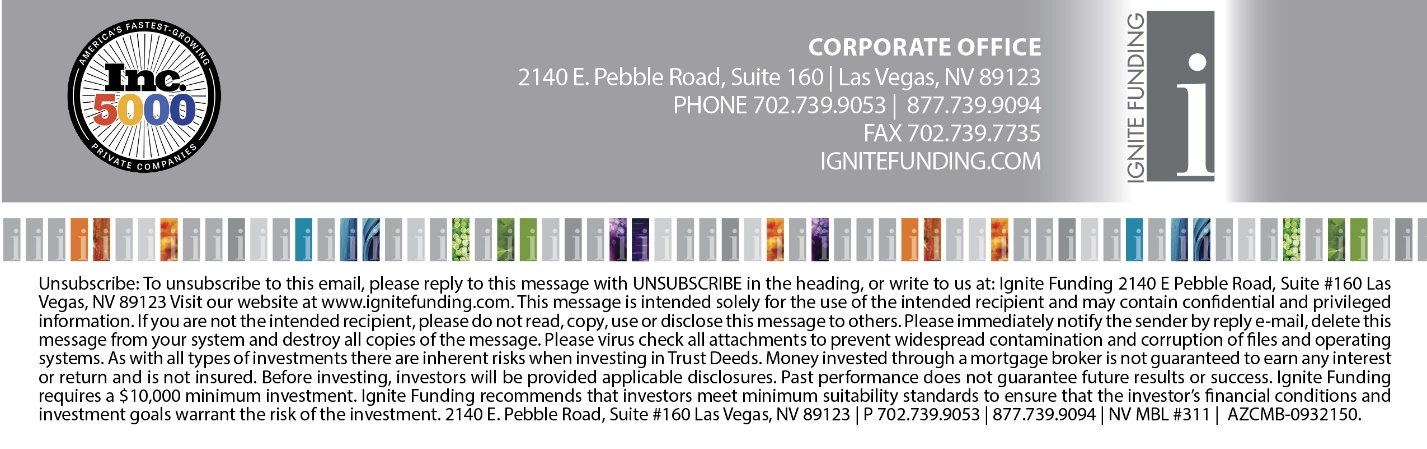 